Werkgebied voor bovenlokale cultuurwerking binnen de Cultuurregio Leie Schelde: Deinze, De Pinte, Gavere, Kruisem, Nazareth, Sint-Martens-Latem, Zulte en Zwalm.Goedgekeurd door de Raad van Bestuur op 31 januari 2023Cultuurregio Leie Schelde is een intergemeentelijk samenwerkingsverband (IGS) tussen de gemeenten Deinze, De Pinte, Gavere, Kruisem, Nazareth, Sint-Martens-Latem, Zulte en Zwalm en werd opgericht in 2020. De Cultuurregio bouwt een werking uit rond bovenlokale cultuur, bibliotheken, cultureel en onroerend erfgoed. Tot en met 2025 beschikt de cultuurregio over een subsidiebudget dat per jaar thematisch kan worden bestemd om projecten in de regio die inzetten op bovenlokale cultuur een extra duwtje in de rug te geven. In een welvarende maatschappij waar individualisering, tijdsdruk en eenzaamheid de kop op steken, kan cultuur verbindend optreden en bijdragen tot een sterkere sociale cohesie. Cultuur beleven leidt tot fijne ervaringen en tot verrassende ontmoetingsmomenten. Behalve mensen op een prikkelende manier toeleiden naar het gevarieerde aanbod is het ook de opdracht van de Cultuurregio Leie Schelde om cultuur naar de mensen te brengen. Cultuur daagt ook uit tot zelf creëren, tot persoonlijke groei en talentontwikkeling. Daarom zetten we in onze regio in op een kwalitatief aanbod voor elke doelgroep waarbij consumeren én produceren centraal staan. Er is ruimte voor exploreren, experimenteren en innoveren. In 2023 zetten we zelf ook onze schouders onder enkele projecten: Belpop Bonanza Leie Schelde, Klassiek Dichtbij met opnieuw een Meanderfestival in 6 gemeenten, PILAAR met street art-workshops, #weesgedichten, enzovoort. Onze regio profileert zich als een creatieve ondernemende regio, aantrekkelijk voor jonge gezinnen, vol frisse ideeën, met ruimte voor experiment en talentontwikkeling. Deze projectoproep wil die dynamiek ondersteunen en zo kansen creëren voor projecten met een bijzondere culturele inslag. #hiergroeitcultuur2023 – ondersteuning initiatievenAanvraagformulier projectsubsidie bovenlokale cultuur Identificatie van de aanvragerNaam contactpersoon/initiatiefnemer/organisatie: ………………………………………………………………………………………Adres: ……………………………………………………………………………………………………………………………………………………………...........…………………….……………………………………………………………………..……………………………………………………………………..………………………………………………………………Tel./GSM: ……………………………………………………………………………………………………………………………………………………….…………………………….E-mail: …………………………………………………………………..……………………………………………………………………..………………………………………………Juridisch statuut: …………………………………………………………………..……………………………………………………………………..……………………..Bankrekening: …………………………………………………………………………………………………………………………………..…………………………………….Titularis van de bankrekening: …………………………………………………………………..……………………………………………………………….Contactpersoon (indien anders dan de aanvrager): …………………………………………………………………………………….……………………………………………………………………..……………………………………………………………………..…………………………………………………………………………………………………………………..………………………………………………………………………………………………………………………………………………………..Partnerorganisaties waarmee wordt samengewerkt: ………………………………………………………………………………….……………………………………………………………………..……………………………………………………………………..…………………………………………………………………………………………………………………..………………………………………………………………………………………………………………………..………………………………Omschrijving van het projectTitel (of werktitel): …………………………………………………………………..……………………………………………………………………..……………………………………………………………………………………………..……………………………………………………………………..……………………………………………………………..Korte beschrijving van het project: ……………………………………………………………………..……………………………………………………………………..……………………………………………………………………..……………………………………………………………………..……………………………………………………………………..……………………………………………………………………..……………………………………………………………………..……………………………………………………………………………………………………………………..……………………………………………………………………..……………………………………………………………………..…………………………………………………………………………………………………………………..………………………………………………………………………………………………………………………..……………………………………………………………………..…………………………………………………………………………………………………………………..……………………………………………………………………..……………………………………………………………………………….……………………………………………………………………………………………………….Raming van de inkomsten (inclusief gevraagde subsidie) en uitgaven: Inkomsten:………………………………..……………………………………………………………………..……………………………………………………………………..……………………………………………………………………..……………………………………………………………………..……………………………………………………………………..……………………………………………………………………..……………………………………………………………………..……………………………………………………………………..……………………………………………………………………..………………………………………………………………………………………………………………………………………………….Uitgaven: ……………………………………………………………………..……………………………………………………………………..…………………………………………………………………………………………………………………..………………………………………………………………………………………………………………………..……………………………………………………………………..…………………………………………………………………………………………………………………..……………………………………………………………………..……………………………………………………………………………….………………………………………………………………………………………………………Ontvangt u nog andere subsidies voor dit project? Ja/nee (omcirkel)Indien ja, welke? ……………………………………………………………………..……………………………………………………………………..……………………………………………………………………..……………………………………………………………………..……………………………………………………………………..………………………………………………………Welke meerwaarde betekent de projectsubsidie van de Cultuurregio? ……………………………………………………………………..……………………………………………………………………..……………………………………………………………………..……………………………………………………………………..……………………………………………………………………..……………………………………………………………………..……………………………………………………………………..……………………………………………………………………………………………………………………..Wat is de doelstelling van het project? …………………………………………………..………………………………………………………………………………………………………………………..……………………………………………………………………..…………………………………………………………………………………………………………………..……………………………………………………………………..……………………………………………………………………………….………………………………………………………………………………………………………Welke doelgroepen wenst u te bereiken: ……………………………………………………………………..……………………………………………………………………..……………………………………………………………………..……………………………………………………………………..……………………………………………………………………..……………………………………………………………………..……………………………………………………………………..……………………………………………………………………………………………………………………..Is het project afgebakend in tijd? Een project kan maximum 2 jaar lopen. Geef hier een concrete timing: …………………………………………………..………………………………………………………………………………………………………………………..……………………………………………………………………..…………………………………………………………………………………………………………………..……………………………………………………………………..……………………………………………………………………………….……………………………………………………………………………………………………… Jouw project komt niet in aanmerking:- projecten die niets nieuws toevoegen (aan de reguliere werking); een concept kan ook slechts eenmalig worden ingediend door dezelfde aanvrager.- activiteiten exclusief voor eigen leden- projecten die geen specifieke inhoudelijke link hebben met Cultuurregio Leie Schelde. Voor projecten met louter een lokale of Vlaamse reikwijdte verwijzen we graag naar andere bestuursniveaus en organisaties met een ondersteuningsbeleid. Gevraagde projectsubsidie (vul het totaalbedrag ook aan in uw overzicht van inkomsten)*Aan minstens 1 criterium moet worden voldaan, per criterium kan een schijf van €500 worden gekoppeld, met een maximum van €1500, dus 3 criteria, op voorwaarde dat minstens 60% van de subsidiabele kosten zoveel bedraagt Evaluatie: Wanneer is jouw project geslaagd? Waar kan je een verschil maken met dit project?……………………………………………………………………..……………………………………………………………………..……………………………………………………………………..……………………………………………………………………..……………………………………………………………………..……………………………………………………………………..……………………………………………………………………..……………………………………………………………………..……………………Communicatie: Logo Cultuurregio Leie Schelde en Vlaamse overheid vermelden op de projectcommunicatie. De logo’s kan je opvragen bij de Cultuurregio Leie Schelde. Bezorg ook een uitnodiging voor het startmoment van uw project of de oplevering van het project of een exemplaar van het eindproduct aan de Cultuurregio die dit kan bezorgen aan haar Raad van Bestuur en de leden van de stuurgroep. Heb je een vraag? Wil je voorafgaand je projectidee bespreken of heb je een andere vraag? Laat het ons weten. Cultuurregio Leie Schelde, Tolpoortstraat 79, 9800 Deinze09 386 78 86 of 0478 36 69 60info@cultuurregioleieschelde.bewww.cultuurregioleieschelde.be 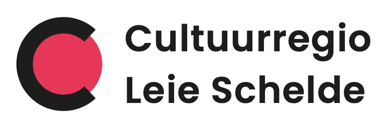 Projectoproep 2023 Cultuurregio Leie Schelde“Stimulans voor bovenlokale culturele initiatieven die onze regio op de kaart zetten ” Voor wie?Alle initiatieven zonder winstoogmerk komen hiervoor in aanmerking, zowel van particulieren, verenigingen als professionelen. Lokale besturen kunnen geen aanvraag doen. Welke projecten?Ter bevordering van cultuurcreatie, -participatie en -spreiding. Laagdrempelige culturele activiteiten waarbij de reguliere werking van de aanvrager wordt overstegen, met een bereik of impact over meer dan 1 gemeente.AanvraagdataDe aanvraag kan worden ingediend op 15 mei of 15 november 2023, een project kan reeds gestart zijn, maar het publieksluik kan nog niet zijn afgerond op het moment van goedkeuring door de Raad van Bestuur (resp. eind mei of november).Wijze van indienenHet aanvraagformulier wordt bij voorkeur digitaal bezorgd via info@cultuurregioleieschelde.be. Beoordeling en beslissingGesprek met de cultuurregio, bij voorkeur voorafgaand aan de opmaak van de aanvraagExterne jurering door adviesgroep van cultuurambtenaren uit de 8 gemeenten, zij toetsen elk project aan de criteria die werden onderschreven in de aanvraagAdvies wordt aan de Raad van Bestuur voorgelegd die de beslissing neemtIn te vullen door de administratie van Cultuurregio Leie ScheldeIndiendatum                  ………………………………………….Dossiernummer            …………………………………………..Goedkeuring RVB          ………………………………………….. op datum van …………………………………………Subsidiabel bedrag      …………………………………………..Toegekende subsidie …………………………………………… (bedraagt max. 60% van de subsidiabele kosten)Voorschot* (max. 50%)………………………………………….. op datum van ………………………………………….*Het resterende bedrag wordt toegekend na het indienen van een overzicht van alle kosten en resultaten.BedragCriterium 2023*Check€500In 2023 honoreren we projecten die kansen bieden aan (jong) talent uit de cultuurregio. Onze regio kent een sterke traditie in het voortbrengen van kunstzinnige (podium)talenten. Motiveer hier: Motiveer hier: Motiveer hier: €500Het project zet extra in op moeilijk bereikbare doelgroepen en de aanvrager  levert extra (financiële) inspanningen om hen te bereiken of betrekken bij het project.Motiveer hier:Motiveer hier:Motiveer hier:€500Het project combineert meerdere kunstdisciplines en/of men werkt samen met organisaties uit andere sectoren dan de kunsten. Exposities of opvoeringen in meer dan 1 gemeente kunnen ook een meerwaarde zijn.Motiveer hier: Motiveer hier: Motiveer hier: 